6th PhD conference in Immunology2 days3 keynote speakers15 short talks33 postersCountless fruitful discussions The 6th PhD conference took place at former monastery in Sv. Jan on September 26th–27th,2022. A relaunched traditional PhD conference for young immunologists at the beginning of their career was a great success. 3 keynote speakers, prof. Nicole Joller, prof. Carolyn King and prof. Graham Anderson accepted our invitation and delivered fascinating talks on their research and greatly contributed to the fantastic atmosphere. The bar of research presented by students was set very high both for posters and short talks. Despite the fact that majority of students uses a plethora of approaches and methods to discover the molecular mechanisms to shed light on the burning scientific questions, cytometry was used in most of the presented works. These range from explanation of mechanism of IL-17 receptor signaling through cytotoxic substances produced by AML cells to mouse models used for clarification of B cell subsets origins. 5 students were awarded for their excellent work using flow cytometry toanswer their scientific question by our generous sponsor, CSAC. Jana Liberdova (poster)Michaela Simova (poster)Jiri Brezina (poster)Karolina Vanickova (short talk)Michaela Pribikova (short talk)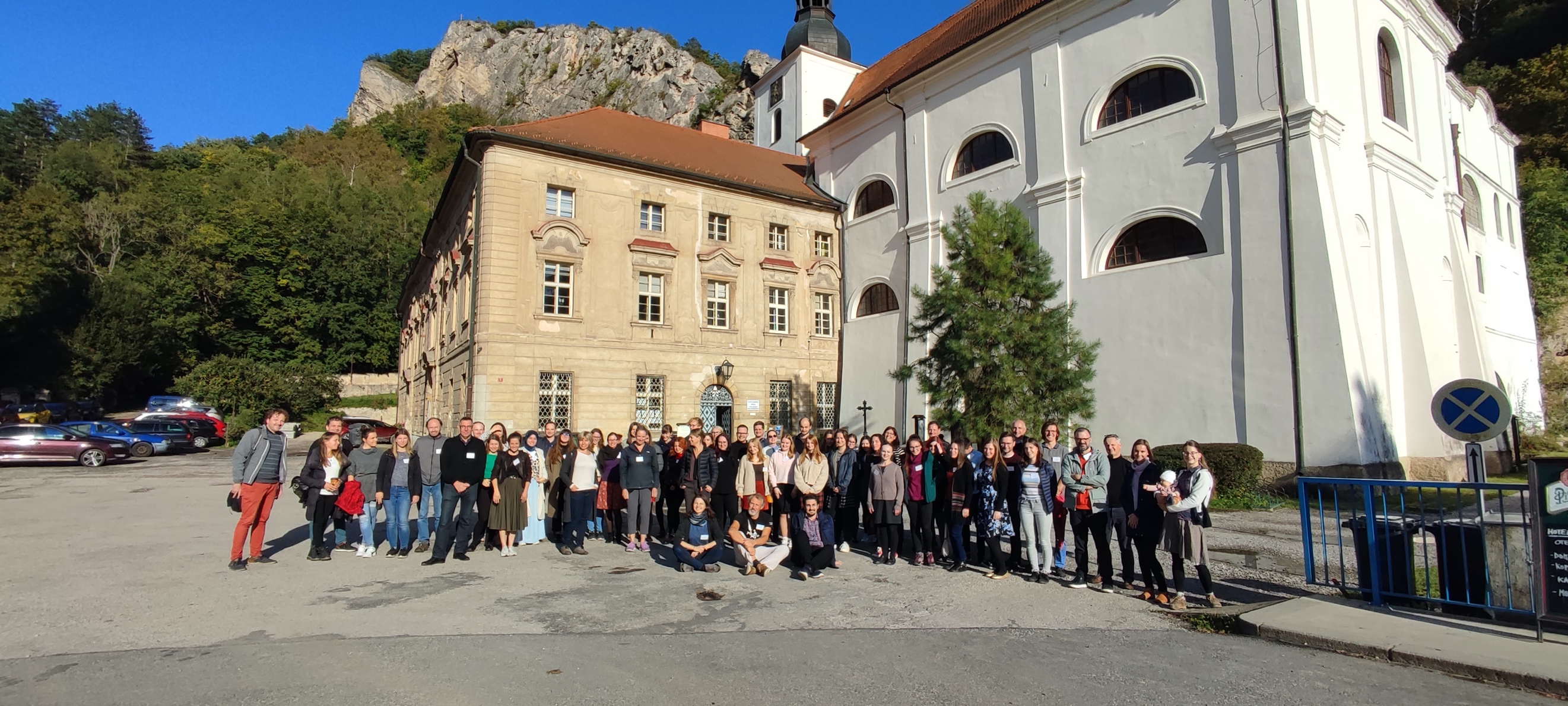 